DKE 7Pozdravljeni.Ta snov je za ponedeljek, 23. 3. 2020OTROKOVE PRAVICEV zvezek si zapišite naslov OTROKOVE PRAVICENato si v samostojnem delovnem zvezku na straneh 65-68 preberete snov otrokove pravice.Rešite naloge od 1-5.Ko končate si v zvezek narišite grafit v katerem je zapisana 1 otrokova pravica.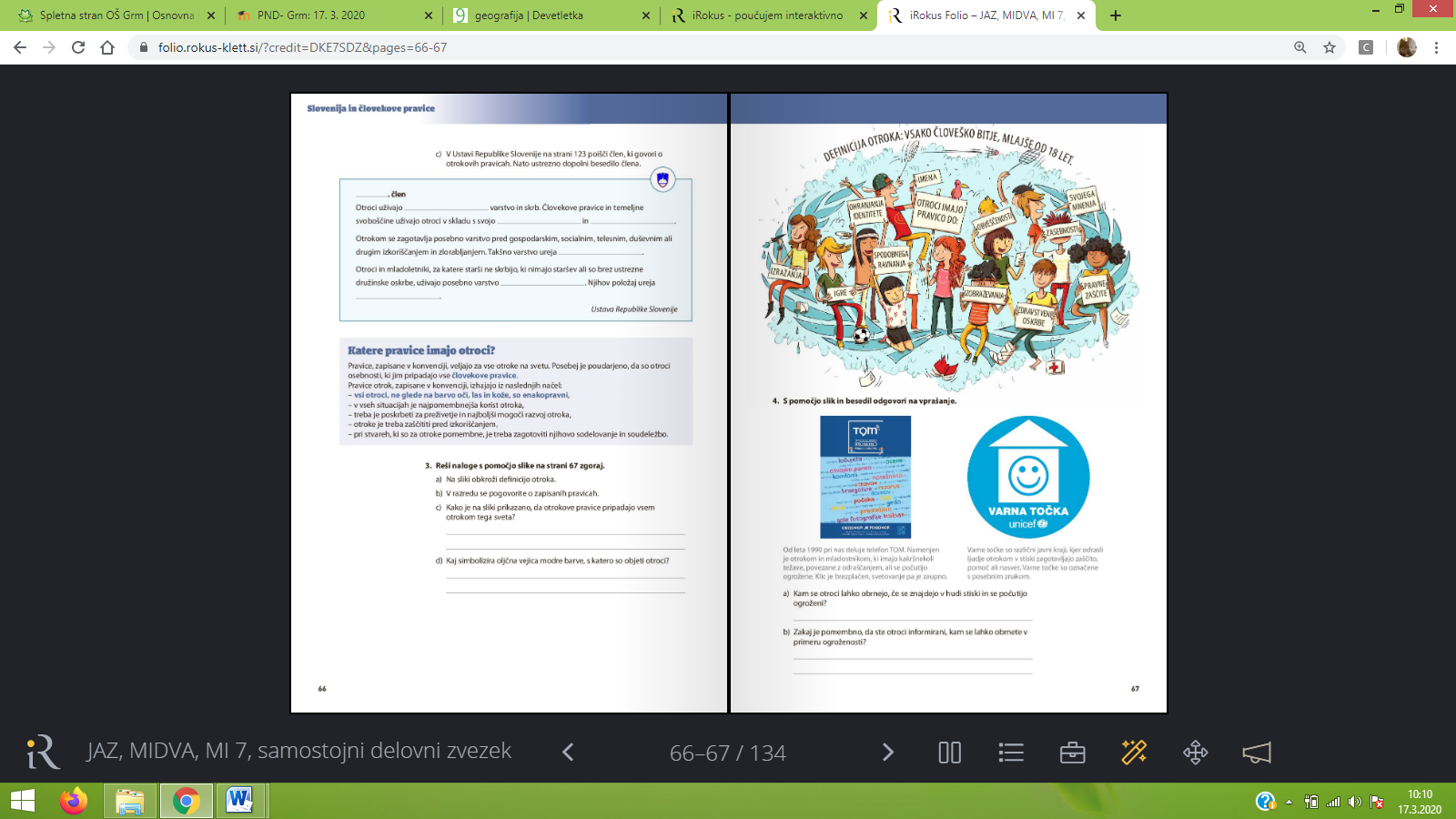 